Monkwick Junior School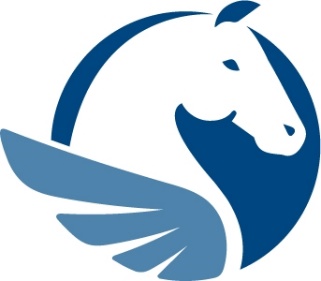 Sports Premium Grant Expenditure:Report to Governors: 2018/2019 & Forecast 2019/20202018/19 Sports Premium Grant Allocation:  £18,540Use of the Sports Premium 2018/2019:To improve quality of teaching in PE and make sure that lessons are taking place across the school - £10,690Contribution to the Employment of a sports coach to ensure there is a sustainable rise in the standards of PE as a result of good, quality teaching. Sports Coach attended the Sainsbury’s Active Kids Inclusive PE for all course.To ensure all pupils have the opportunity to attend sporting events and access the curriculum - £500Contribution to transport costs, competitions and sports events.Entry to Colchester Primary School Sports League.To raise participation levels in extra-curricular activities. Ensuring pupils are equipped and ready to take part in sports clubs. - £4000Offering a wider variety of activities through extra-curricular clubs, so there is more interest from all children. Introduce before school sports clubs.Employ a sports coach to increase the variety of sports clubs offered by the school. To improve the quality of P.E resources - £3,500Replenishing resources (bibs, cones, balls etc.).	Netball court markings for after-school clubs and Netball Matches.New football goals and basketball posts.Improvement of storage for PE equipment (e.g shelving) to promote longer life of equipment.Purchase new sports equipment for the school teams.Summary of actions taken and impact made:The class teachers at the school are now required to lead a PE lesson each week with their classes so all children have the opportunity to participate in the amount of physical activity recommend by the chief medical officer.The Sports Coach was sent on a Sainsbury’s Active Kids Inclusive for All course last academic year that was free, and enable the Sports Coach to bring some ideas back to PE lessons that would help include some specific children at the school in all PE lessons and clubs.There were 817 participants for all sports clubs combined over the course of the year (some children attended more than one and were counted per club they attended), compared to the 355 participants of the year before. EPC ran clubs all year which proved to be very popular.All of the Year 5 pupils attended swimming lessons this academic year. Our attendance to competitive events last year was even better, completing all sports fixtures for both Football and Netball. We also returned to the Summer Athletics competition, this time winning gold in two events and silver another. Our Football team won the first points for MJS in many years of league competition. Winning three games, drawing three games and only losing on.MJS attended a number of sporting events due to its membership in the partnership allowing more students to participate in sport and represent the school. The additional PE kit has continued to have a positive impact on participation levels in both PE lessons and after-school clubs. It has increased the number of students actively participating in lessons and allowed a wider range of activities to be taught Football goals have been repaired allowing them to be used extensively in lessons and extra-curricular clubs in a variety of sports.Summary of SPG spending 2018/2019Objectives for spending SPG:To improve Quality Of Teaching in PE and make sure that lessons are taking place across the school.To ensure all pupils have the opportunity to attend sporting events and access the curriculum. To raise participation levels in PE lessons and extra-curricular activities. Ensuring pupils are equipped and ready to learn in PE.To ensure all equipment is safe and of high quality. SPG spending by item/project 2018/2019 SPG spending by item/project 2018/2019 SPG spending by item/project 2018/2019 SPG spending by item/project 2018/2019Item/ProjectCostObjectiveOutcomeTo improve QoT in PE and make sure that lessons are taking place across the school.*Employment of specialist PE Coach to work across the school.*Attendance of Sports Coach at CPD events in this subject. *Purchase of schemes of work for P.E for use by members of staff.*FA Teachers’ Award for a large portion of staff.*Working towards application for ‘School Games Mark’.*Development of cross-curricular links, through the Premier League Primary Stars reading and writing programme (English).£14890*Raising the quality of teaching and learning through support from a specialist that works across the school so that there is a higher percentage of Good+ teaching in PE.*Increase the skills, confidence and competence of staff ensuring that all statutory requirements are met.The specialist PE coach teaches all of the PE during PPA and PE in other lessons that are covered.All teachers deliver one lesson during the week.Sports Coach attended the Sainsbury’s Active Kids Inclusive PE for all course enabling ideas to be introduced into lessons.Development of cross-curricular links through use of Premier League Primary Stars.To ensure all pupils have the opportunity to attend sporting events and access the curriculum.*Contribution to transport costs for swimming, competitions and sports events.£2150*More pupils will be able to attend a variety of sporting events/activities and this will raise their aspirations of being fit for life. *All pupils will be able to access the national curriculum requirement in swimming and other areas of PE.Entry to Colchester Primary School Sports League.Offering a wider variety of activities through extra-curricular clubs, so there is more interest from all children. (Use of EPC coaching a variety of sports every Thursday)To raise participation levels in PE lessons and extra-curricular activities. Ensuring pupils are equipped and ready to learn in PE.*Offering a wider variety of activities through extra-curricular clubs, so there is more interest from all children.*Replenishment of spare PE kit.£500*Pupils who do not bring their own kit are able to access the provision.*Pupils will feel valued and included in the school. The additional PE kit has enabled students the opportunity to participate fully in lessons.  Some kit has also been contributed families whose kit no longer fits their child.To ensure all equipment is safe and of high quality.*Replenishing resources (bibs, cones, balls etc.).*Removal and replacement of Football goals and Basketball posts.*New Netball court, for after-school clubs and Netball Matches.*Improvement of storage for PE equipment (e.g shelving) to promote longer life of equipment.£1000*Raising QoT through the use of high quality resources and equipment.*All children can safely access PE lessons with high quality resources/equipment.*All children are able to access all lessons through differentiated resources. The increase in the amount of equipment has allowed better resourced lessons.The football posts have been temporarily repaired.  With the budget we only managed to replace 1 basketball post. The netball court has been marked on the playground area. The shelving in the PE shed has allowed easier access to equipment and ensured equipment is less prone to wear and tear Forecast 2019/2020  £18960Barriers to learningThe following barriers to learning have been identified through our own research, CPD and engaging in national and international research findings.Poverty and HungerAttendanceQuality of Teaching Behaviour/Attitudes towards learningParental Engagement and understanding of the new heightened expectations in the curriculum and how they can help Raising AspirationsLack of confidence/Low Self-Esteem- Social and Emotional needs SPG spending by item/project 2019/2020 SPG spending by item/project 2019/2020 SPG spending by item/project 2019/2020 SPG spending by item/project 2019/2020Item/ProjectCostObjectiveOutcomeTo improve QoT in PE and make sure that lessons are taking place across the school.*Employment of specialist PE Coach to work across the school.*Attendance of Sports Coach at CPD events in this subject. *Purchase of schemes of work for P.E for use by members of staff.* Attendance of Real PE CPD training course *Use of the Jasmine platform to support the implementation of Real PE.*Working towards application for ‘School Games Mark’.£16460*Raising the quality of teaching and learning through support from a specialist that works across the school so that there is a higher percentage of Good+ teaching in PE.*Increase the skills, confidence and competence of staff ensuring that all statutory requirements are met.*Implement the Real P.E. programme into the school that will facilitate teachers to teach well planned and well-resourced lessons with more rigorous assessment.All pupils will be able to access the national curriculum requirement in PE.To ensure all pupils have the opportunity to attend sporting events and access the curriculum.*Entry to Colchester and Blackwater School Sports Partnership.*Payment to attend festivals and events.*Transport costs£1000*More pupils will be able to attend a variety of sporting events/activities and this will raise their aspirations of being fit for life. To raise participation levels in PE lessons and extra-curricular activities. Ensuring pupils are equipped and ready to learn in PE.*Offering a wider variety of activities through extra-curricular clubs, so there is more interest from all children.*Replenishment of spare PE kit.Approx £500*Pupils who do not bring their own kit are able to access the provision.*Pupils will feel valued and included in the school.To ensure all equipment is safe and of high quality.*Replenishing resources (bibs, cones, balls etc.).*  New netball posts for lessons, after-school clubs and Netball Matches.£1000*Raising QoT through the use of high quality resources and equipment.*All children can safely access PE lessons with high quality resources/equipment.*All children are able to access all lessons through differentiated resources.Total SPG to be received£18,960Total SPG expenditure£18,960SPG remaining£0